Combat Boots & High Heels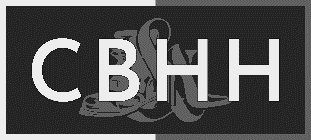 Request for AssistancePlease print this form upon completion, sign and date it, then scan and send it to combatboots.highheels3@gmail.com.  You can expect a response within 72 hours of submission.Applicant InformationAssistance Requested:                         Justification:  I certify that the information contained within this request is true and accurate to the extent of my knowledge.